Скульптура (2 «г» класс)Живопись (2 «г» класс)Скульптура (3 «б» класс)Живопись (3 «в» класс)План дистанционной работы преподавателя Литвиновой Евгении ЮрьевныНазвание предпрофессиональной/общеразвивающей программы «Живопись», «Декоративно-прикладное искусство»День недели: понедельникРисунок (2 «г» класс)Скульптура (4 «в» класс)Рисунок (3 «в» класс)План дистанционной работы преподавателя Литвиновой Евгении ЮрьевныНазвание предпрофессиональной/общеразвивающей программы «Живопись», «Декоративно-прикладное искусство»День недели: вторникСкульптура (4 «а» класс)Скульптура (3 «а» класс)Скульптура (2 «в» класс)План дистанционной работы преподавателя Литвиновой Евгении ЮрьевныНазвание предпрофессиональной/общеразвивающей программы «Живопись», «Декоративно-прикладное искусство»День недели: средаПредмет Класс Дата (день недели)ОписаниеЗадание на дистанционное обучениеРесурсОбратная связьСкульптура 2 «г»Понедельник         18.05.2020Тема: «Лепка рельефа объемного узора в полосе» работа рассчитана на 4 урока.3-й урок – продолжаем лепить узор на плинте.Сфотографировать  и прислать преподавателю для получения рекомендаций и оценки.Пример: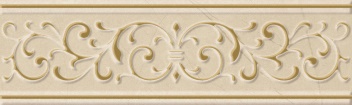    Литвинова Евгения Юрьевна        https://vk.com/id61293799                 gudvina59@mail.ru Живопись 2 «г»Понедельник         18.05.2020Тема: «Пейзаж из окна» работа рассчитана на 6 часов 1-й урок – делаем зарисовку карандашом вида из окна.2-й урок  - пишем акварелью большие отношения.Сфотографировать  и прислать преподавателю для получения рекомендаций.Пример: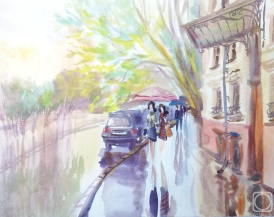 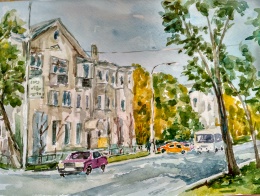    Литвинова Евгения Юрьевна        https://vk.com/id61293799                 gudvina59@mail.ru Скульптура 3 «б»Понедельник18.05.2020Тема: «Лепка рельефа натюрморта из 2-х предметов» работа рассчитана на 8 часов5-й урок – продолжаем лепить плинт и набирать массу предметов.6-й урок – продолжаем лепить, прорабатывая предметы.Сфотографировать и прислать преподавателю для получения рекомендаций. Пример: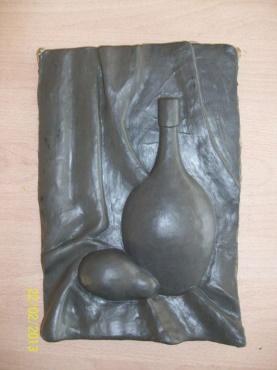 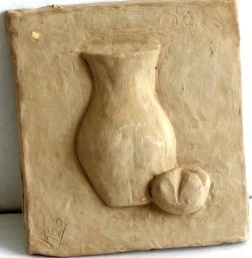    Литвинова Евгения Юрьевна        https://vk.com/id61293799                 gudvina59@mail.ru Живопись 3 «в»Понедельник18.05.2020Тема: «Вид из окна моей комнаты» рассчитан на 6 часов материал акварель, гуашь1-й урок – делаем зарисовку карандашом вида из окна.2-й урок  - пишем акварелью или гуашью большие отношения.Сфотографировать  и прислать преподавателю для получения рекомендаций.Пример: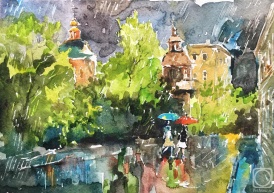 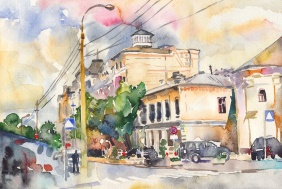    Литвинова Евгения Юрьевна        https://vk.com/id61293799                 gudvina59@mail.ru Предмет Класс Дата (день недели)ОписаниеЗадание на дистанционное обучениеРесурсОбратная связьРисунок 2 «г»Вторник19.05.2020Тема: «Автопортрет, зарисовка себя в зеркале» работа рассчитана на 4 часа3-й урок – прорисовка деталей лица и теней. 4-й урок – завершение работы над автопортретом.Сфотографировать  и прислать преподавателю для получения рекомендаций и оценки. Пример: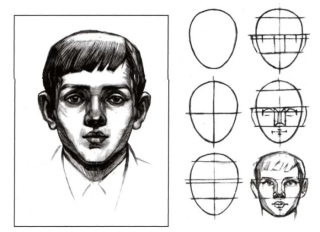 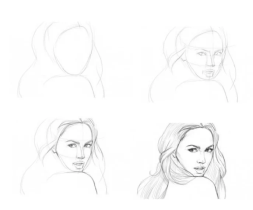 Литвинова Евгения Юрьевна        https://vk.com/id61293799                   gudvina59@mail.ru Скульптура 4 «в»Вторник19.05.2020Тема: «Лепка герба. Придумать и слепить герб своего рода (семьи)». Работа рассчитана на 8 часов.5-й урок – продолжаем лепить основание герба и его элементы.6-й урок – продолжаем лепить элементы герба. Сфотографировать работу  и прислать преподавателю для получения рекомендаций.Пример: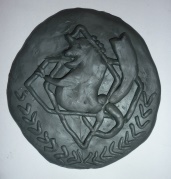 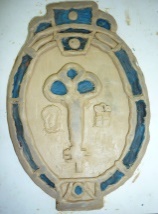 Литвинова Евгения Юрьевна        https://vk.com/id61293799                  gudvina59@mail.ru Рисунок 3 «в»Вторник19.05.2020Тема: «Зарисовки фигуры человека». Работа рассчитана на 4 часа. Можно рисовать себя в зеркале.1-й урок – выбрать позу натуры и начать строить пропорции фигуры .2-й урок – продолжить работу с дальнейшей прорисовкой.Сфотографировать  и прислать преподавателю для получения рекомендаций.Пример: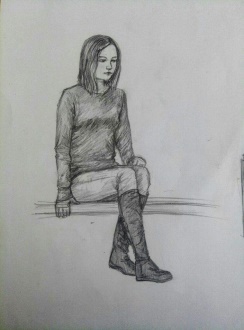 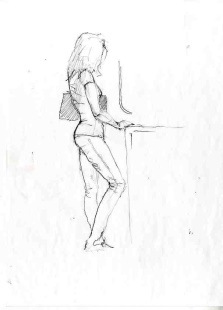 Литвинова Евгения Юрьевна        https://vk.com/id61293799                  gudvina59@mail.ru Предмет Класс Дата (день недели)ОписаниеЗадание на дистанционное обучениеРесурсОбратная связьСкульптура 4 «а»Среда20.05.2020Тема: «Лепка герба. Придумать и слепить герб своего рода (семьи)». Работа рассчитана на 8 часов.5-й урок – продолжаем лепить элементы композиции герба.6-й урок – продолжаем работу над мелкими деталями герба.Сфотографировать работу  и прислать преподавателю для получения рекомендаций. Пример:Литвинова Евгения Юрьевна         https://vk.com/id61293799                  gudvina59@mail.ru Скульптура3 «а»Среда20.05.2020Тема: «Лепка рельефа натюрморта из 2-х предметов» работа рассчитана на 8 часов5-й урок – продолжаем лепить предметы натюрморта.6-й урок – продолжаем лепку деталей.Сфотографировать и прислать преподавателю для получения рекомендаций. Пример:Литвинова Евгения Юрьевна        https://vk.com/id61293799                  gudvina59@mail.ru Скульптура2 «в»Среда20.05.2020Тема: «Лепка рельефа объемного узора в полосе» работа рассчитана на 4 урока.3-й урок - продолжаем лепить узор на плинте.Сфотографировать  и прислать преподавателю для получения рекомендаций и оценки.Пример:Литвинова Евгения Юрьевна        https://vk.com/id61293799                  gudvina59@mail.ru 